This form must be completed and attached for all applications submitted under an auspice arrangement.The form is used by grant assessors to check that the Auspicee has authorised the Auspicor to submit the application.Information Linkages and Capacity Building (ILC)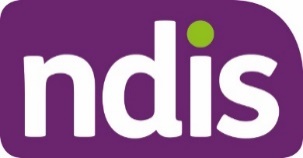 Disabled Peoples and Families Organisations – ILC Readiness Grant Round 2018-19Disabled Peoples and Families Organisations – ILC Readiness Grant Round 2018-19Auspice Authorisation Form Auspice Authorisation Form Name and details of Auspicor (the organisation applying on behalf of the organisation delivering the project.)Name and details of Auspicor (the organisation applying on behalf of the organisation delivering the project.)Name and details of Auspicor (the organisation applying on behalf of the organisation delivering the project.)Name and details of Auspicor (the organisation applying on behalf of the organisation delivering the project.)Organisation Name:Contact Address:Contact Person:Position:Name and details of Auspicee (the organisation delivering the project)Name and details of Auspicee (the organisation delivering the project)Organisation Name:Contact Address:DeclarationBy signing and submitting this form you acknowledge and declare that:the organisation listed as the Auspicor in this form is authorised to submit an application to the NDIA, Disabled Peoples and Families Organisations – ILC Readiness Grant Round 2018-19 on behalf of the organisation listed in this form as the Auspicee; if the Auspicor is successful in its application, the Auspicor will receive funding and enter into a grant agreement on behalf of the Auspicee; you are authorised to authorise the Auspicor to submit the application on behalf of the Auspicee; andif the Auspicor is successful in its application, the Auspicee and Auspicor will enter into a legally binding auspicing agreement.DeclarationBy signing and submitting this form you acknowledge and declare that:the organisation listed as the Auspicor in this form is authorised to submit an application to the NDIA, Disabled Peoples and Families Organisations – ILC Readiness Grant Round 2018-19 on behalf of the organisation listed in this form as the Auspicee; if the Auspicor is successful in its application, the Auspicor will receive funding and enter into a grant agreement on behalf of the Auspicee; you are authorised to authorise the Auspicor to submit the application on behalf of the Auspicee; andif the Auspicor is successful in its application, the Auspicee and Auspicor will enter into a legally binding auspicing agreement.DeclarationBy signing and submitting this form you acknowledge and declare that:the organisation listed as the Auspicor in this form is authorised to submit an application to the NDIA, Disabled Peoples and Families Organisations – ILC Readiness Grant Round 2018-19 on behalf of the organisation listed in this form as the Auspicee; if the Auspicor is successful in its application, the Auspicor will receive funding and enter into a grant agreement on behalf of the Auspicee; you are authorised to authorise the Auspicor to submit the application on behalf of the Auspicee; andif the Auspicor is successful in its application, the Auspicee and Auspicor will enter into a legally binding auspicing agreement.DeclarationBy signing and submitting this form you acknowledge and declare that:the organisation listed as the Auspicor in this form is authorised to submit an application to the NDIA, Disabled Peoples and Families Organisations – ILC Readiness Grant Round 2018-19 on behalf of the organisation listed in this form as the Auspicee; if the Auspicor is successful in its application, the Auspicor will receive funding and enter into a grant agreement on behalf of the Auspicee; you are authorised to authorise the Auspicor to submit the application on behalf of the Auspicee; andif the Auspicor is successful in its application, the Auspicee and Auspicor will enter into a legally binding auspicing agreement.DeclarationBy signing and submitting this form you acknowledge and declare that:the organisation listed as the Auspicor in this form is authorised to submit an application to the NDIA, Disabled Peoples and Families Organisations – ILC Readiness Grant Round 2018-19 on behalf of the organisation listed in this form as the Auspicee; if the Auspicor is successful in its application, the Auspicor will receive funding and enter into a grant agreement on behalf of the Auspicee; you are authorised to authorise the Auspicor to submit the application on behalf of the Auspicee; andif the Auspicor is successful in its application, the Auspicee and Auspicor will enter into a legally binding auspicing agreement.Signed by a duly appointed representative of the Auspicee organisation Signed by a duly appointed representative of the Auspicee organisation Signed by a duly appointed representative of the Auspicee organisation Signed by a duly appointed representative of the Auspicee organisation Signed by a duly appointed representative of the Auspicee organisation Name:Position in Organisation:Position in Organisation:Signature:Date: